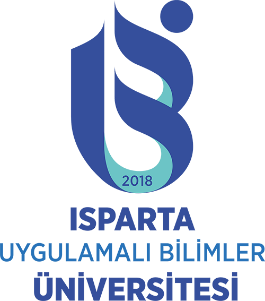 T.C. ISPARTA UYGULAMALI BİLİMLER ÜNİVERSİTESİErasmus Ofis Koordinatörlüğü’ne(TAAHHÜTNAME)2020-2021 Bahar/Yaz ve 2021-2022 Akademik Yılı için Erasmus+ KA108 Konsorsiyum Projeleri kapsamında, 07/01/2021 tarihinde ilan edilen Erasmus+ hareketliliğine başvurmuş bulunmaktayım. http://basvuru.isparta.edu.tr/erasmus adresinden çevrimiçi olarak yaptığım başvurumda doldurmuş olduğum bilgilerin doğru ve eksiksiz olduğunu taahhüt ederim. Öğrencinin/personelinAdı Soyadı:Tel:Eposta:Tarih:İmza: